CATANDUVAS, 29 DE JUNHO A 03 DE JULHO.ATIVIDADES DIFERENCIADAS PARA OS ALUNOS: BRAYAN, TONY E KAIQUE DOMINGOSEGUE UM LINK DOS SONS.https://www.youtube.com/watch?v=pBsfpU9zWNI1-OBSERVE QUE LETRA É ESSA, ASSISTA AO LINK A CIMA, FALE O SOM DESTA LETRA E DEPOIS RESPONDA OQUE SE PEDE ABAIXO: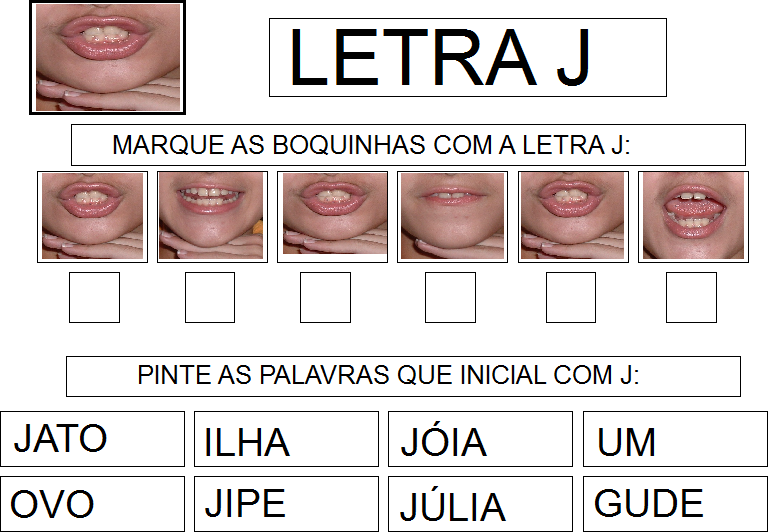 	COMPLETE:J+A=J+E=J+I=J+O=J+U=J+ÃO=ENCONTRE FIGURAS QUE INICIEM COM A LETRA J, DEPOIS COLE E ESCREVA  A PALAVRA  AO LADO.